Machine planning  - WorksheetProblem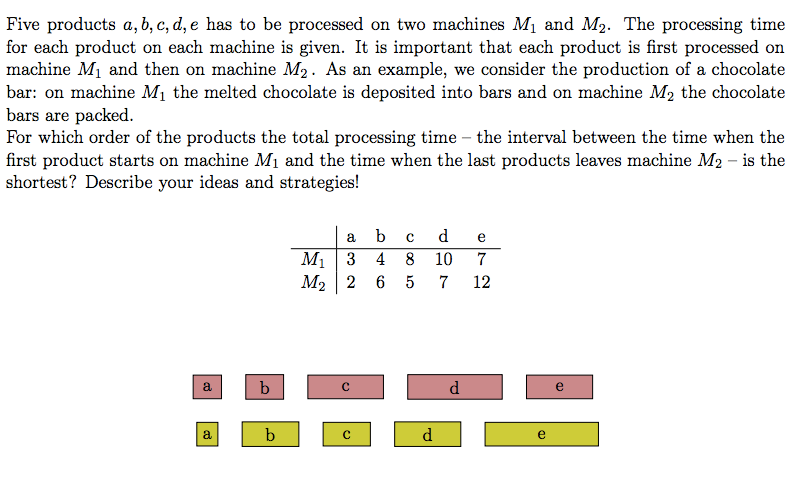 